Dear Anmol Industries Limited,               I feel honoured and grateful to have been selected as a recipient of the TSS Scholarship. I want to thank you for your generosity in funding this scholarship. It is a great help to me financially especially in these uncertain times.I am currently pursuing LLB at Calcutta University and currently in my 4th year. My father had expired since my childhood and my mother is the only guardian who looks after the whole family so my financial situation imposes a challenge in achieving my academic goals. As a highly motivated and academically inclined individual I believe this scholarship will enable me to pursue my career. This scholarship had eased the financial burden for financing my education and provide me to concentrate on my studies. I am confident that with this scholarship I can accomplish my education goals and positively impact on society. My objective is to look for a practical exposure in order to find out the actual applications of law in relation to present social scenario. Thanks again for spreading hope and selfless contributions to education for myself and others. Words cannot express how grateful I am to be receiving this scholarship.Sincerely, Rimisha Bhadra Feb 8, 2024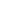 